SF&T - ПО ОПТИЧЕСКОМУ КАБЕЛЮ ИЛИ ПО ВИТОЙ ПАРЕ?12.11.2015 10:20Гигабитные коммутаторы с SFP портамиSF-G1018. 9-ти портовый гигабитный коммутатор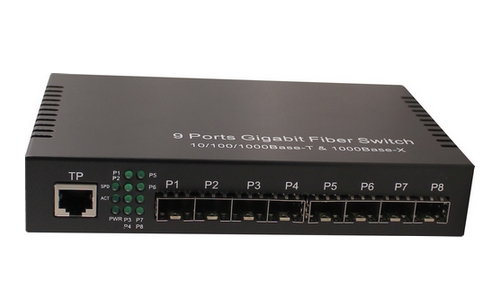 Цена: 250.00 USDНеуправляемый коммутатор Gigabit Ethernet на 9 портов используется для соединения различных сетевых устройств на скорости до 1000 Мбит/с. Коммутатор оснащен 8 x SFP-слотами (1000 Base-FX) и 1 х RJ-45 (10/100/1000Base-T). Коммутатор SF-G1018 рекомендуется использовать в тех случаях, когда необходимо объединить несколько сетевых устройств (IP-камеры, IP-телефоны и пр.) в одну сеть. При этом устройства могут быть соединены между собой, как оптическим кабелем, так и кабелем «витой пары». Для соединения устройств при помощи оптического кабеля, необходимо приобрести дополнительно оптический SFP-модуль. Для соединения устройств при помощи «витой пары» вам потребуется SFP-модуль с RJ-45 интерфейсомКраткие технические характеристики:Порты: 1 x GE (10/100/1000Base-T), 8 x GE SFP (1000Base-FX)Питание: БП DC5V(2A) в комплектеГабаритные размеры 172x110x30ммДиапазон рабочих температур от 0°С до +50°СПодробные технические характеристики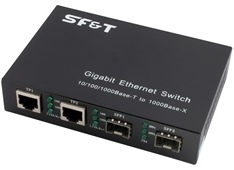 SF-G1022. 4-х портовый гигабитный коммутатор с двумя SFP-слотами  Цена: 80.80 USDНеуправляемый гигабитный коммутатор SF-G1022  предназначен для передачи данных между различными сетевыми устройствами (максимум - 2 подключения). Коммутатор оснащен двумя SFP-слотами для установки SFP-модулей (в комплект поставки не входят, приобретаются отдельно), которые позволят подключить коммутаторы к сети с помощью оптоволокна на расстояние в нескольких километров.Краткие технические характеристики:Порты коммутатора: 2xGE RJ45 + 2xGE SFPПоддержка стандартов: 10/100/1000Base-T, 1000Base- SX/LXКоммутационная ёмкость: 12Гбит/сРазмер таблицы MAC-адресов: 1КДиапазон рабочих температур от 0°С до +50°СПромышленное исполнение в металлическом корпусеПодробные технические характеристикиSF-G1042. 6-ти портовый гигабитный коммутатор с двумя SFP-слотами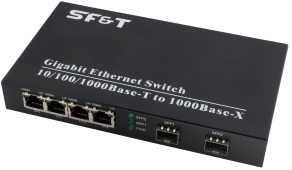 Цена: 105.40 USDНеуправляемый гигабитный коммутатор SF-G1042 предназначен для передачи данных между различными сетевыми устройствами (максимум - 4 подключения). Коммутатор оснащен двумя SFP-слотами для установки SFP- модулей (в комплект поставки не входят, приобретаются отдельно), которые позволят подключить коммутаторы к сети с помощью оптоволокна на расстояние в нескольких километров.Краткие технические характеристики:Порты коммутатора: 4xGE RJ45 + 2xGE SFPПоддержка стандартов: 10/100/1000Base-T, 1000Base-SX/LXКоммутационная ёмкость: 12Гбит/сРазмер таблицы MAC-адресов: 1КДиапазон рабочих температур от 0°С до +50°СПромышленное исполнение в металлическом корпусеПодробные технические характеристикиСхемы применения SF-G1042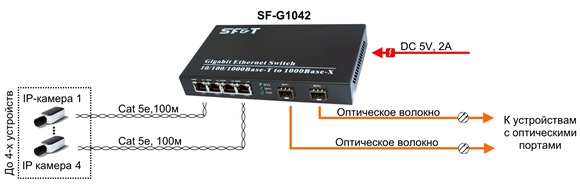 Каскадное подключение коммутаторов SF-G1042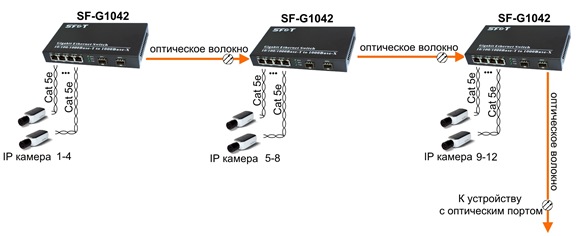 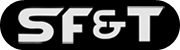 Гарантия на оборудование SF&T– 3 года!По вопросам приобретения оборудования обращайтесь к официальным дилерам оборудования SF&T  или подробно изучайте оборудование для вашего решения на нашем сайте.